Curriculum Vitae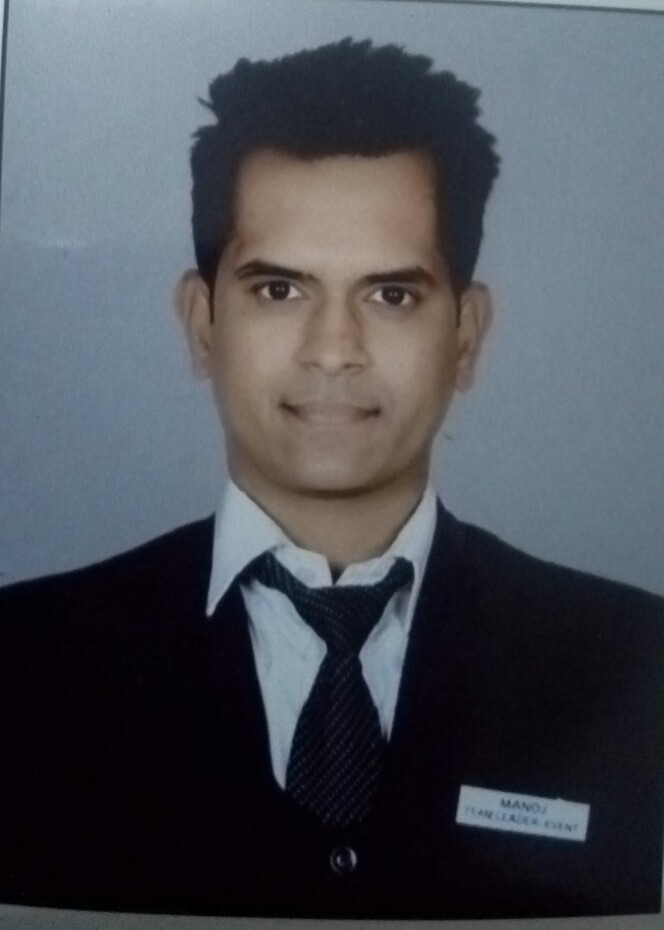 MANOJ Email: manoj.388436@2freemail.com CAREER OBJECTIVETo work hard with great loyalty, sincerity and give my best to extract the qualities in me which will help me to be an effective managerEDUCATIONAL QUALIFICATION Secondary from RBSE in 2011 with 69%Sr. Secondary from RBSE in 2013 with 70%B.Sc. in Catering Science and Hotel Management. PROFFESSIONAL QUALIFICATION 6 months industrial training in all four departments  from Hyatt egency ,Ahmedabad, IndiaExperience1 year experience as a senior steward with lords hotel jaipur1.5 year experience as a steaward with royale rochid hotel jaipur Currently working with salam bombay fine dining restaurant abudhabi UAE as a senior stewardACHIEVEMENTSRewarded for Science Quiz at School LevelAppointed as a Team Leader of Event Committee in CollegeGot appriciation latter in traing period HOBBIES AND INTERESTPlaying CricketListening MusicSinging Write Article for Science BooksKEY SKILLS AND ATTRIBUTES  Good knowledge of opera ids ipos operating systemsBasic knowledge of front office and housekeeping alsoBasic Knowledge of Computer Sound Knowledge of InternetHardworking LeadershipOptimisticPERSONAL INFORMATIONDate of Birth 		: 	04/05/1996Nationality 	        :         IndianMarital Status 		: 	SingleLanguage Known 	: 	English, Hindi & Rajasthani